Приложение № 2Информационная карта* Муниципального бюджетного учреждения дополнительного образования "Березовская детско-юношеская спортивная школа"наименование организациипо состоянию на 1 сентября 2022 годаИнформация по спортивным объектамДиректор МБУ ДО «Березовская ДЮСШ»       _______________________/ Л.А.ВдовкинаПолное наименование организации (в соответствии с уставом)Муниципальное бюджетное учреждение дополнительногообразования"Березовская детско-юношеская спортивная школа" (МБУ ДО «Березовская ДЮСШ»)Муниципальное бюджетное учреждение дополнительногообразования"Березовская детско-юношеская спортивная школа" (МБУ ДО «Березовская ДЮСШ»)Муниципальное бюджетное учреждение дополнительногообразования"Березовская детско-юношеская спортивная школа" (МБУ ДО «Березовская ДЮСШ»)Муниципальное бюджетное учреждение дополнительногообразования"Березовская детско-юношеская спортивная школа" (МБУ ДО «Березовская ДЮСШ»)Муниципальное бюджетное учреждение дополнительногообразования"Березовская детско-юношеская спортивная школа" (МБУ ДО «Березовская ДЮСШ»)Муниципальное бюджетное учреждение дополнительногообразования"Березовская детско-юношеская спортивная школа" (МБУ ДО «Березовская ДЮСШ»)Муниципальное бюджетное учреждение дополнительногообразования"Березовская детско-юношеская спортивная школа" (МБУ ДО «Березовская ДЮСШ»)Муниципальное бюджетное учреждение дополнительногообразования"Березовская детско-юношеская спортивная школа" (МБУ ДО «Березовская ДЮСШ»)Муниципальное бюджетное учреждение дополнительногообразования"Березовская детско-юношеская спортивная школа" (МБУ ДО «Березовская ДЮСШ»)Юридический адресАдреса филиаловЮр.адрес: 662520, Березовский район, п.Березовка, пер.Юбилейный, 6662520, Березовский район, п.Березовка, ул.Парковая,7662510, Березовский район, с.Зыково, ул.Школьная, 3Юр.адрес: 662520, Березовский район, п.Березовка, пер.Юбилейный, 6662520, Березовский район, п.Березовка, ул.Парковая,7662510, Березовский район, с.Зыково, ул.Школьная, 3Юр.адрес: 662520, Березовский район, п.Березовка, пер.Юбилейный, 6662520, Березовский район, п.Березовка, ул.Парковая,7662510, Березовский район, с.Зыково, ул.Школьная, 3Юр.адрес: 662520, Березовский район, п.Березовка, пер.Юбилейный, 6662520, Березовский район, п.Березовка, ул.Парковая,7662510, Березовский район, с.Зыково, ул.Школьная, 3Юр.адрес: 662520, Березовский район, п.Березовка, пер.Юбилейный, 6662520, Березовский район, п.Березовка, ул.Парковая,7662510, Березовский район, с.Зыково, ул.Школьная, 3Юр.адрес: 662520, Березовский район, п.Березовка, пер.Юбилейный, 6662520, Березовский район, п.Березовка, ул.Парковая,7662510, Березовский район, с.Зыково, ул.Школьная, 3Юр.адрес: 662520, Березовский район, п.Березовка, пер.Юбилейный, 6662520, Березовский район, п.Березовка, ул.Парковая,7662510, Березовский район, с.Зыково, ул.Школьная, 3Юр.адрес: 662520, Березовский район, п.Березовка, пер.Юбилейный, 6662520, Березовский район, п.Березовка, ул.Парковая,7662510, Березовский район, с.Зыково, ул.Школьная, 3Юр.адрес: 662520, Березовский район, п.Березовка, пер.Юбилейный, 6662520, Березовский район, п.Березовка, ул.Парковая,7662510, Березовский район, с.Зыково, ул.Школьная, 3Электронная почтаberez-dussh@mail.ruberez-dussh@mail.ruberez-dussh@mail.ruberez-dussh@mail.ruberez-dussh@mail.ruberez-dussh@mail.ruberez-dussh@mail.ruberez-dussh@mail.ruberez-dussh@mail.ruСайтhttp://березовская-дюсш.рф/http://березовская-дюсш.рф/http://березовская-дюсш.рф/http://березовская-дюсш.рф/http://березовская-дюсш.рф/http://березовская-дюсш.рф/http://березовская-дюсш.рф/http://березовская-дюсш.рф/http://березовская-дюсш.рф/Телефон/Факс (с кодом)+7 (39175) 2-32-03, 2-11-66+7 (39175) 2-32-03, 2-11-66+7 (39175) 2-32-03, 2-11-66+7 (39175) 2-32-03, 2-11-66+7 (39175) 2-32-03, 2-11-66+7 (39175) 2-32-03, 2-11-66+7 (39175) 2-32-03, 2-11-66+7 (39175) 2-32-03, 2-11-66+7 (39175) 2-32-03, 2-11-66Руководитель:Ф.И.О., телефон, (сотовый телефон) Вдовкина Лидия АлександровнаВдовкина Лидия АлександровнаВдовкина Лидия АлександровнаВдовкина Лидия АлександровнаВдовкина Лидия АлександровнаВдовкина Лидия АлександровнаВдовкина Лидия АлександровнаВдовкина Лидия АлександровнаВдовкина Лидия АлександровнаЗаместитель (и) руководителя:Ф.И.О., телефон, (сотовый телефон)Заместитель руководителя по безопасности Шелехова Ольга ИвановнаЗаместитель директора по УР Коба Влада Михайловна, Заместитель руководителя по безопасности Шелехова Ольга ИвановнаЗаместитель директора по УР Коба Влада Михайловна, Заместитель руководителя по безопасности Шелехова Ольга ИвановнаЗаместитель директора по УР Коба Влада Михайловна, Заместитель руководителя по безопасности Шелехова Ольга ИвановнаЗаместитель директора по УР Коба Влада Михайловна, Заместитель руководителя по безопасности Шелехова Ольга ИвановнаЗаместитель директора по УР Коба Влада Михайловна, Заместитель руководителя по безопасности Шелехова Ольга ИвановнаЗаместитель директора по УР Коба Влада Михайловна, Заместитель руководителя по безопасности Шелехова Ольга ИвановнаЗаместитель директора по УР Коба Влада Михайловна, Заместитель руководителя по безопасности Шелехова Ольга ИвановнаЗаместитель директора по УР Коба Влада Михайловна, Заместитель руководителя по безопасности Шелехова Ольга ИвановнаЗаместитель директора по УР Коба Влада Михайловна, Главный бухгалтер:Ф.И.О., телефонРуководитель МКУ «МЦБУ и МЗ» Беззубова Людмила Ивановна, 8(39175)2-31-97Руководитель МКУ «МЦБУ и МЗ» Беззубова Людмила Ивановна, 8(39175)2-31-97Руководитель МКУ «МЦБУ и МЗ» Беззубова Людмила Ивановна, 8(39175)2-31-97Руководитель МКУ «МЦБУ и МЗ» Беззубова Людмила Ивановна, 8(39175)2-31-97Руководитель МКУ «МЦБУ и МЗ» Беззубова Людмила Ивановна, 8(39175)2-31-97Руководитель МКУ «МЦБУ и МЗ» Беззубова Людмила Ивановна, 8(39175)2-31-97Руководитель МКУ «МЦБУ и МЗ» Беззубова Людмила Ивановна, 8(39175)2-31-97Руководитель МКУ «МЦБУ и МЗ» Беззубова Людмила Ивановна, 8(39175)2-31-97Руководитель МКУ «МЦБУ и МЗ» Беззубова Людмила Ивановна, 8(39175)2-31-97Лицензия на право ведения образовательной деятельности (дата выдачи, номер)24.12.2015г. № ЛО-35-01211-24/0024156124.12.2015г. № ЛО-35-01211-24/0024156124.12.2015г. № ЛО-35-01211-24/0024156124.12.2015г. № ЛО-35-01211-24/0024156124.12.2015г. № ЛО-35-01211-24/0024156124.12.2015г. № ЛО-35-01211-24/0024156124.12.2015г. № ЛО-35-01211-24/0024156124.12.2015г. № ЛО-35-01211-24/0024156124.12.2015г. № ЛО-35-01211-24/00241561Реализуемые дополнительные общеобразовательные программы (согласно лицензии) (наименование программ по видам спорта): дополнительные общеразвивающие,  дополнительные предпрофессиональныедополнительные общеразвивающие программы по видам спорта:- пауэрлифтинг- волейбол  дополнительные предпрофессиональные программы по видам спорта:- волейбол;- дзюдо;- киокусинкай;- лыжные гонки;- пауэрлифтинг;- спортивное ориентирование;- футбол.дополнительные общеразвивающие программы по видам спорта:- пауэрлифтинг- волейбол  дополнительные предпрофессиональные программы по видам спорта:- волейбол;- дзюдо;- киокусинкай;- лыжные гонки;- пауэрлифтинг;- спортивное ориентирование;- футбол.дополнительные общеразвивающие программы по видам спорта:- пауэрлифтинг- волейбол  дополнительные предпрофессиональные программы по видам спорта:- волейбол;- дзюдо;- киокусинкай;- лыжные гонки;- пауэрлифтинг;- спортивное ориентирование;- футбол.дополнительные общеразвивающие программы по видам спорта:- пауэрлифтинг- волейбол  дополнительные предпрофессиональные программы по видам спорта:- волейбол;- дзюдо;- киокусинкай;- лыжные гонки;- пауэрлифтинг;- спортивное ориентирование;- футбол.дополнительные общеразвивающие программы по видам спорта:- пауэрлифтинг- волейбол  дополнительные предпрофессиональные программы по видам спорта:- волейбол;- дзюдо;- киокусинкай;- лыжные гонки;- пауэрлифтинг;- спортивное ориентирование;- футбол.дополнительные общеразвивающие программы по видам спорта:- пауэрлифтинг- волейбол  дополнительные предпрофессиональные программы по видам спорта:- волейбол;- дзюдо;- киокусинкай;- лыжные гонки;- пауэрлифтинг;- спортивное ориентирование;- футбол.дополнительные общеразвивающие программы по видам спорта:- пауэрлифтинг- волейбол  дополнительные предпрофессиональные программы по видам спорта:- волейбол;- дзюдо;- киокусинкай;- лыжные гонки;- пауэрлифтинг;- спортивное ориентирование;- футбол.дополнительные общеразвивающие программы по видам спорта:- пауэрлифтинг- волейбол  дополнительные предпрофессиональные программы по видам спорта:- волейбол;- дзюдо;- киокусинкай;- лыжные гонки;- пауэрлифтинг;- спортивное ориентирование;- футбол.дополнительные общеразвивающие программы по видам спорта:- пауэрлифтинг- волейбол  дополнительные предпрофессиональные программы по видам спорта:- волейбол;- дзюдо;- киокусинкай;- лыжные гонки;- пауэрлифтинг;- спортивное ориентирование;- футбол.Программы спортивной подготовки (наименование программ по видам спорта)Программа спортивной подготовки по виду спорта спортивное ориентированиеПрограмма спортивной подготовки по виду спорта спортивное ориентированиеПрограмма спортивной подготовки по виду спорта спортивное ориентированиеПрограмма спортивной подготовки по виду спорта спортивное ориентированиеПрограмма спортивной подготовки по виду спорта спортивное ориентированиеПрограмма спортивной подготовки по виду спорта спортивное ориентированиеПрограмма спортивной подготовки по виду спорта спортивное ориентированиеПрограмма спортивной подготовки по виду спорта спортивное ориентированиеПрограмма спортивной подготовки по виду спорта спортивное ориентированиеКоличество ставок спортсменов/спортсменов-инструкторов (всего чел., на каждом отделении).000000000Объемные показатели в соответствии с государственным/муниципальным заданием по программам с указанием видов спорта:- общеразвивающие программы- предпрофессиональные программы- программы спортивной подготовкиКоличество аттестованных работников за 2021-2022 уч. годТренер-преподаватель:                   Инструктор-методист:Высшая категория – 0                       Высшая категория – 0Первая категория –  3                        Первая категория – 0Тренер-преподаватель:                   Инструктор-методист:Высшая категория – 0                       Высшая категория – 0Первая категория –  3                        Первая категория – 0Тренер-преподаватель:                   Инструктор-методист:Высшая категория – 0                       Высшая категория – 0Первая категория –  3                        Первая категория – 0Тренер-преподаватель:                   Инструктор-методист:Высшая категория – 0                       Высшая категория – 0Первая категория –  3                        Первая категория – 0Тренер-преподаватель:                   Инструктор-методист:Высшая категория – 0                       Высшая категория – 0Первая категория –  3                        Первая категория – 0Тренер-преподаватель:                   Инструктор-методист:Высшая категория – 0                       Высшая категория – 0Первая категория –  3                        Первая категория – 0Тренер-преподаватель:                   Инструктор-методист:Высшая категория – 0                       Высшая категория – 0Первая категория –  3                        Первая категория – 0Тренер-преподаватель:                   Инструктор-методист:Высшая категория – 0                       Высшая категория – 0Первая категория –  3                        Первая категория – 0Тренер-преподаватель:                   Инструктор-методист:Высшая категория – 0                       Высшая категория – 0Первая категория –  3                        Первая категория – 0Количество тренеров-преподавателей, инструкторов-методистов, прошедших курсы повышения квалификации в 2021-2022 уч. годуТренер-преподаватель – 8Инструктор-методист – 1Тренер-преподаватель – 8Инструктор-методист – 1Тренер-преподаватель – 8Инструктор-методист – 1Тренер-преподаватель – 8Инструктор-методист – 1Тренер-преподаватель – 8Инструктор-методист – 1Тренер-преподаватель – 8Инструктор-методист – 1Тренер-преподаватель – 8Инструктор-методист – 1Тренер-преподаватель – 8Инструктор-методист – 1Тренер-преподаватель – 8Инструктор-методист – 1Количество обучающихся на дополнительных общеобразовательных программах на 01.09.2022 согласно плану комплектования:(вид спорта/ чел.)Общеразви-           вающие программыОбщеразви-           вающие программыОбщеразви-           вающие программыБазовый уровень сложностиБазовый уровень сложностиБазовый уровень сложностиБазовый уровень сложностиУглубленный уровень сложностиУглубленный уровень сложностиволейбол121212858585852323дзюдо91919191киокусинкай383838381313лыжные гонки10101010пауэрлифтинг2424241010101088спортивное ориентирование5555555555футбол1071071071071919Итого по школе:3636363963963963966868Количество обучающихся на программах спортивной подготовкина 01.09.2022 согласно плану комплектования: (вид спорта/ чел.)Этап начальной подготовкиЭтап начальной подготовкиЭтап начальной подготовкиТрениро-вочный этапТрениро-вочный этапТрениро-вочный этапЭтап совершенствования спортивного мастерстваЭтап совершенствования спортивного мастерстваЭтап    высшего спортив-ногомастерстваСпортивное ориентирование191919Итого по школе:191919Количество обучающихся - членов сборных команд  на 01.09.2022 Количество обучающихся - членов сборных команд  на 01.09.2022 Количество обучающихся - членов сборных команд  на 01.09.2022 Количество обучающихся - членов сборных команд  на 01.09.2022 Количество обучающихся - членов сборных команд  на 01.09.2022 Количество обучающихся - членов сборных команд  на 01.09.2022 Количество обучающихся - членов сборных команд  на 01.09.2022 Количество обучающихся - членов сборных команд  на 01.09.2022 Количество обучающихся - членов сборных команд  на 01.09.2022 Количество обучающихся - членов сборных команд  на 01.09.2022 Ф.И.О. обучающегося/вид спортаРоссииРоссииРоссииРоссииРоссииРоссииКрасноярского краяКрасноярского края№  и дата приказаФ.И.О. обучающегося/вид спортаосновнойосновнойосновнойрезервныйрезервныйрезервныйосновнойрезервный№  и дата приказаВлавацкий Александр / спортивное ориентирование+30.12.2021 №597пВащенко Максим / спортивное ориентирование+30.12.2021 №597пМедведь Анна / спортивное ориентирование+30.12.2021 №597пБарабаш Дарья / спортивное ориентирование+30.12.2021 №597пЧигорина Арина / спортивное ориентирование+30.12.2021 №597пТимофеенко Владислав / спортивное ориентирование+30.12.2021 №597пДырин Антон / спортивное ориентирование+30.12.2021 №597пАрамян Анна / спортивное ориентирование+30.12.2021 №597пНовикова Диана / пауэрлифтинг+30.12.2021 №597пОстанин Михаил / пауэрлифтинг+30.12.2021 №597пБакалов Александр / киокусинкай+30.12.2021 №597пБойко Валентина / киокусинкай+30.12.2021 №597пВиноградов Артем / киокусинкай+30.12.2021 №597пГагаркин Никита / киокусинкай+30.12.2021 №597пИльясов Тимофей / киокусинкай+30.12.2021 №597пКох Даниил / киокусинкай+30.12.2021 №597пПолянский Матвей / киокусинкай+30.12.2021 №597пЧащухин Иван / киокусинкай+30.12.2021 №597пЧеркасский Николай / киокусинкай+30.12.2021 №597пШагдалеев Максим / киокусинкай+30.12.2021 №597пШварт Константин / киокусинкай+30.12.2021 №597пМельникова Мария / дзюдо+20.06.2022№254пИванова Александра / дзюдо+20.06.2022№254пДжашакуева Камилла / дзюдо+20.06.2022№254пЛавицкая Варвара / дзюдо+20.06.2022№254пРоманова Екатерина / пауэрлифтинг+30.12.2021 №597пИтого по школе:251Количество победителей и призеров за 2021-2022 учебный год(вид спорта/ чел.)ПКПКПКСФОСФОСФОВсероссийскиеЧ и П РоссииЧиПЕ, ЧиПМДзюдо141414Пауэрлифтинг111Киокусинкай 101010Спортивное ориентирование212121111Итого по школе:Обучающиеся ДЮСШ, имеющие спортивные разряды (вид спорта/чел) на 01.09.20221юн2юн3 юнIIIШКМС(указать Ф.И., дату и номер приказа)МС(указать Ф.И.,дату и номер приказа)МСМК(указать Ф.И.,дату и номер приказа)дзюдо321киокусинкай433пауэрлифтинг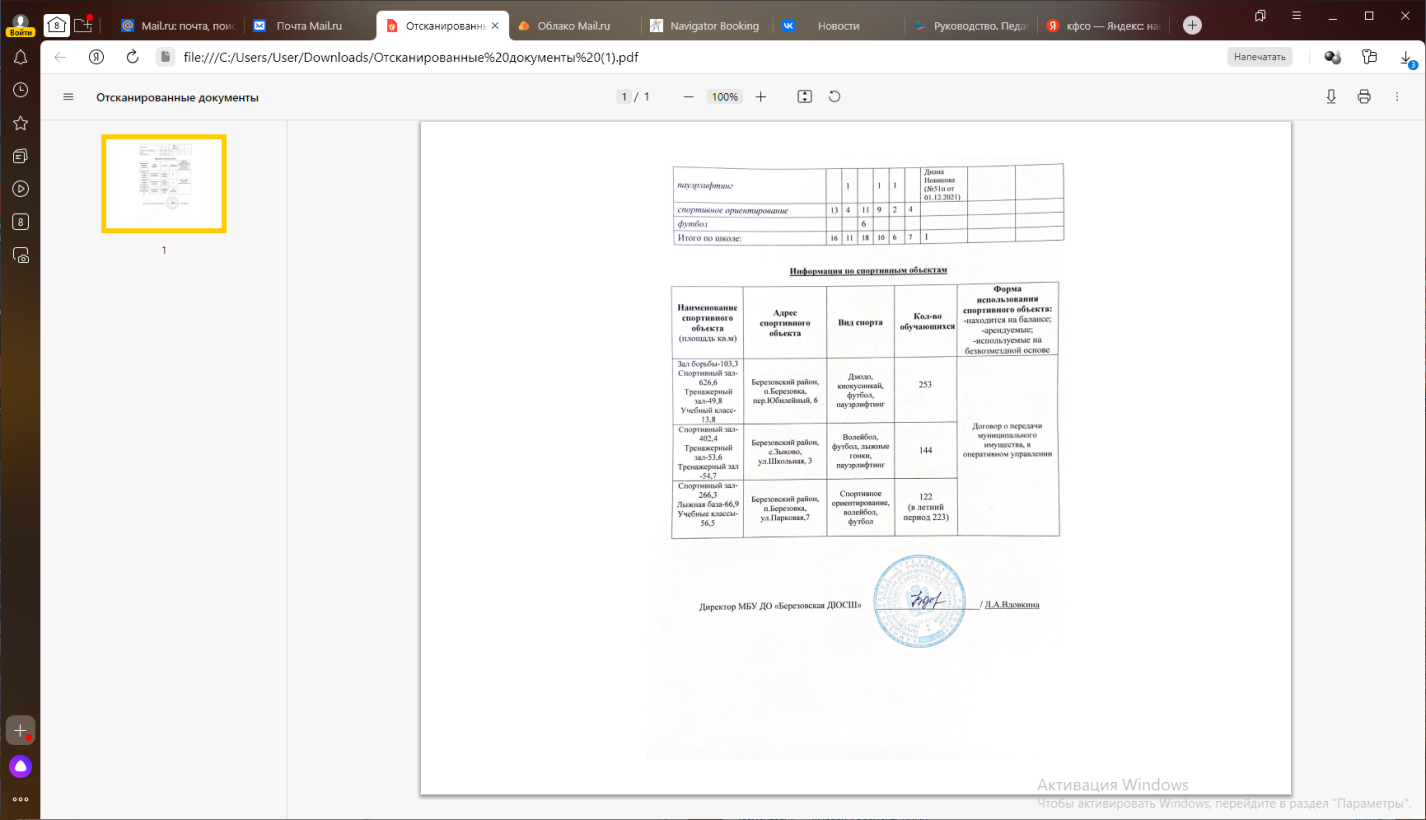 111Диана Новикова (№51п от 01.12.2021)спортивное ориентирование13411924футбол6Итого по школе:16111810671Наименование спортивного объекта (площадь кв.м)Адрес спортивного объектаВид спортаКол-во обучающихсяФормаиспользования спортивного объекта:-находится на балансе;-арендуемые;-используемые на безвозмездной основеЗал борьбы-103,3Спортивный зал-626,6Тренажерный зал-49,8Учебный класс-13,8Березовский район, п.Березовка, пер.Юбилейный, 6Дзюдо, киокусинкай, футбол, пауэрлифтинг253Договор о передачи муниципального имущества, в оперативном управленииСпортивный зал-402,4Тренажерный зал-53,6Тренажерный зал -54,7Березовский район, с.Зыково, ул.Школьная, 3Волейбол, футбол, лыжные гонки, пауэрлифтинг144Договор о передачи муниципального имущества, в оперативном управленииСпортивный зал-266,3Лыжная база-66,9 Учебные классы-56,5Березовский район, п.Березовка, ул.Парковая,7Спортивное ориентирование, волейбол, футбол122(в летний период 223)Договор о передачи муниципального имущества, в оперативном управлении